Responsible for leading a team of government relations professionals advocating on behalf of TIAA, Nuveen and TIAA Bank with Members of Congress and the AdministrationChris’ career with TIAA spans over 22 years during which he’s had several roles including financial advisor, policy analyst, lobbyist and most recently head of Federal Government Relations. Chris initially served as a financial advisor, working with TIAA clients to develop sound strategies to help them achieve their long-term financial goals. After eight years in this role, Chris joined TIAA’s Government Relations team as a policy analyst, using his experience as an advisor to assist in the development of enterprise-wide policy positions while opening lines of communication with business leaders throughout the company. After several years, he transitioned into lobbying federal policy makers on the importance of enhancing retirement security for all Americans. Chris’ proudest and most notable acheivement during this time was the passsage of the SECURE Act, the first comprehensive retirement reform enacted in more than a decade.Chris currently leads TIAA’s Federal Government Relations team, which is responsible for developing policy and advocating on behalf of TIAA, Nuveen and TIAA Bank. He continues to educate lawmakers and regulators about policies that would impact Americans’ financial well-being, while keeping internal and external stakeholders apprised of developments in Washington, DC.Chris has also written two white papers: “Increased Longevity and the Annuity Solution: How Retirement Policy Reforms Can Reduce Longevity Risk,” published by the TIAA Institute (May 2010) and “Lessons for Retirement Plan Design from the Nonprofit Sector,” published as part of the PostPartisan Foundation’s Campaign for Economic Security (February 2011). In addition to receiving his B.A. in Journalism from Rowan University, Chris holds a number of financial designations, including the Chartered Financial Consultant (ChFC), the Chartered Life Underwriter (CLU), and the Chartered Advisor for Senior Living (CASL). In his free time, Chris enjoys musical pursuits, playing golf and spending time with his wife and three children.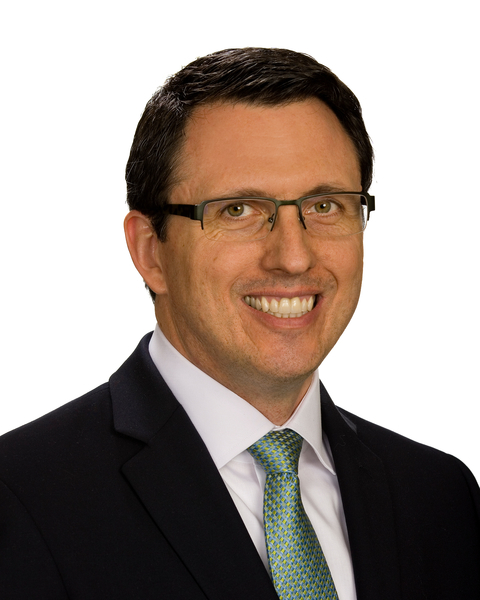 Chris SpenceManaging Director 
Federal Government RelationsTIAA